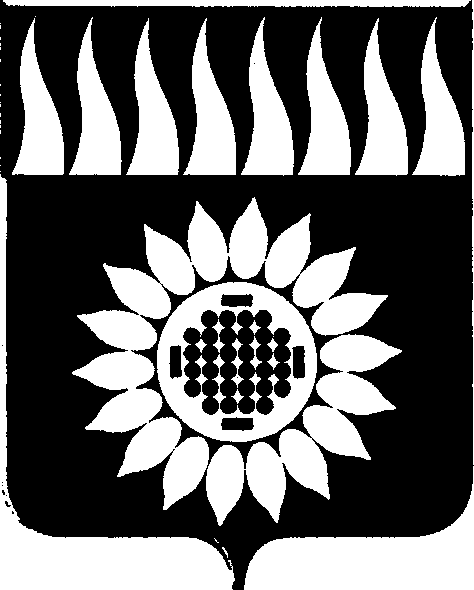 ГОРОДСКОЙ ОКРУГ ЗАРЕЧНЫЙД У М Ашестой  созыв____________________________________________________________ ДВАДЦАТЬ ПЯТОЕ  ОЧЕРЕДНОЕ ЗАСЕДАНИЕР Е Ш Е Н И Е 21.12.2017 г. № 147-Р                                                                                                                                                                                                                                                                                                                                                                                                                                                                                                                                               О внесении изменений в решение Думы от 12.05.2011г. № 42-Р «Об утверждении Кодекса этики и служебного поведения муниципальных служащих городского округа Заречный»             В целях приведения решения Думы от 12.05.2011г. № 42-Р «Об утверждении Кодекса этики и служебного поведения муниципальных служащих городского округа Заречный» в соответствие с Указами Губернатора Свердловской области от 27.11.2014 года № 577-УГ «О внесении изменений в Кодекс этики и служебного поведения государственных гражданских служащих Свердловской области, утвержденный Указом Губернатора Свердловской области от 10.03.2011г № 166-УГ»,  от 29.07.2016г. № 444-УГ  «О внесении изменений в Указ Губернатора Свердловской области от 10.03.2011г № 166-УГ «Об утверждении Кодекса этики и служебного поведения государственных гражданских служащих Свердловской области», на основании ст. 45 Устава городского округа Заречный              Дума решила:              1. Внести в решение Думы от 12.05.2011г. № 42-Р «Об утверждении Кодекса этики и служебного поведения муниципальных служащих городского округа Заречный» следующие изменения:                      1.1. подпункт 4 пункта 9 главы 2 Кодекса этики и служебного поведения муниципальных служащих городского округа Заречный изложить в следующей редакции:       «4) обеспечивать равное, беспристрастное отношение ко всем физическим и юридическим лицам, не оказывать предпочтение каким-либо общественным или религиозным объединениям, профессиональным или социальным группам, гражданам и организациям и не допускать предвзятости в отношении таких объединений, групп, граждан и организаций;»;      1.2. пункт 13 Кодекса этики и служебного поведения муниципальных служащих городского округа Заречный изложить в следующей редакции:     «13. Муниципальные  служащие обязаны представлять сведения о своих доходах, расходах, об имуществе и обязательствах имущественного характера, а также сведения о доходах, расходах, об имуществе и обязательствах имущественного характера своих супруги (супруга) и несовершеннолетних детей в соответствии с законодательством Российской Федерации и Свердловской области.».            2. Рекомендовать лицам, замещающим муниципальные должности в городском округе Заречный, придерживаться основных правил служебного поведения и общих принципов профессиональной служебной этики, установленных Кодексом этики и служебного поведения муниципальных служащих, утвержденным настоящим решением, в части, не противоречащей правовому статусу этих лиц.     3. Опубликовать настоящее решение в установленном порядке и разместить на официальном сайте городского округа Заречный.Председатель Думы городского округа                                         В.Н. БоярскихГлава городского округа                                                                 А.В. Захарцев